Тема 3. Анализ существующих отношений между энергоснабжающими компаниями и потребителем.Лекция 4Требования к качеству электроэнергии в договорах электроснабжения.                                          Правовая база.Гражданский кодекс РФ {ст. 542) устанавливает как обязательное условие по отпуску электрической энергии {ЭЭ) потребителям соответствие ее качества требованиям государственных стандартов  или договоров энергоснабжения. С июня 2003 г. вступил в силу новый федеральный закон, утвержденный Президентом РФ (№184-ФЗ от 27.02.2002), - О техническом регулировании». В соответствии с этим законом обеспечение защиты жизни и здоровья граждан, имущества физических или юридических лиц должно осуществляться в соответствии с техническими регламентами, устанавливающими минимально необходимые требования, обеспечивающие электрическую и электромагнитную безопасности работы приборов и оборудования.Договор энергоснабжения относится к категории публичных договоров. Он заключается между энергоснабжающей организацией (ЭСО) и потребителем электроэнергии на продажу/покупку ЭЭ. В силу того, что производство, передача и распределение ЭЭ составляют основную функцию ЭСО. основной вид ее коммерческой деятельности, она должна осуществлять ее в отношении всех своих потребителей. Отказ ЭСО от заключения публичного договора при наличии возможности отпуска ЭЭ не допускается.В марте 2003 г. отделом учета и качества электроэнергии Управления Мособлгосэнергонадзора проведен семинар по теме «Требования по качеству электроэнергии в договорах и технических условиях, разрабатываемых энергоснабжающей организацией», в котором приняли участие ведущие специалисты электросетевых предприятий Московской области, ОАО «Мосэнерго», Госстандарта Российской Федерации, научных организаций. Как показали результаты семинара, должного внимания к требованиям по обеспечению качества электроэнергии {КЭ) в типовом договоре энергоснабжения, предусматривающем права и ответственность сторон в части обеспечения КЭ, не уделяется.Правовая сторона этой проблемы может рассматриваться только как необходимое условие. Тогда как организационные и технические мероприятия, определяющие достаточные условия в типовом договоре, являются предметом конкретной разработки сторон по отношению к точке присоединения потребителя к сети ЭСО. Эти мероприятия должны формулироваться в приложении к договору, но, к сожалению, практика показывает, что приложения отсутствуют. Зачастую в договорах энергоснабжения ЭСО добровольно берет на себя ответственность обеспечить качество электрической энергии в соответствии с требованиями ГОСТ 13109-97, хотя фактически никаких работ по обеспечению КЭ не производится.Вместе с тем, многочисленные измерения показателей КЭ позволили зарегистрировать нарушения требований ГОСТ 13109-97 как в сетях потребителей, так и в сетях ЭСО.Можно предположить, что в условиях формирования оптового рынка электроэнергии эта проблема обострится в связи с отрицательными последствиями, вызванными ухудшением КЭ. Ущерб, нанесенный имуществу юридических и физических лиц (даже только с этой точки зрения), не останется незамеченным, как это имеет место в настоящее время.Методические и технические возможности.Методические и технические возможности введения требований к КЭ в договоры энергоснабжения определяют относительно успешное решение поставленной задачи. Генеральная задача состоит в обеспечении КЭ в электрических сетях и. таким образом, в выполнении требований законов, нормативных актов и договоров.Методические возможности, то есть описание организации технологии измерений и процедур их проведения с целью контроля и анализа КЭ, а также определения неустойки за невыполнение договорных обязательств (ст. 329 ГК РФ) обеспечены.Технические возможности, то есть наличие специально обученного персонала и средств измерения, сегодня настолько достаточны, что можно при активном участии испытательных лабораторий по КЭ, аккредитованных Госстандартом РФ и допущенных органами Госэнергонадзора, а таковых в России около 60, развернуть работы по заключению договоров энергоснабжения.Важным организационным звеном в этой работе являются службы Госэнергонадзора и энергосбытовых организаций.В связи с этим представляется целесообразным рассмотреть пример заключения типового договора энергоснабжения в части КЭ. Отражение требований по КЭ в договорах энергоснабженияВ действующем типовом договоре энергоснабжения (п.п. 2 и 3) уже давно предусмотрены права и обязанности ЭСО и абонента в части поддержания КЭ на границах балансовой принадлежности. Так, ЭСО обязуется «поддерживать на границе балансовой принадлежности электросети показатели качества электроэнергии (ПКЭ) в соответствии с ГОСТ 13109-97». При этом ЭСО имеет право «прекращать подачу ЭЭ полностью или частично... в случаях ухудшения ПКЭ по вине абонента до значений, нарушающих нормальное функционирование электроустановок ЭСО или других абонентов».В свою очередь, абонент обязуется «поддерживать совместно с ЭСО ПКЭ в соответствии с ГОСТ 13109-97, а при ухудшении КЭ проводить переключение...» Он же имеет право требовать от ЭСО поддержания ПКЭ на уровне, установленном ГОСТом.Однако процедуры контроля выполнения этих прав и обязанностей, как правило, в договоре отсутствуют. Вместе с тем, они известны еще с начала 90-х годов . Позднее, в 2001 г., в связи с отменой некоторых директивных правил и инструкций они утратили свою силу. Фактически это было обусловлено тем, что вступил в действие новый ГОСТ 13109-97, а вместо вступивших в противоречие с Законом скидок/надбавок к тарифам на ЭЭ стало возможным применять «неустойки за ненадлежащее выполнение условий договора энергоснабжения».Проект новых Правил, разработанных ОАО «ВНИИЭ» и находящихся в настоящее время на рассмотрении в Минэнерго РФ.Согласно этим Правилам, в договоре должны быть установлены:Перечень ПКЭ, по которым стороны намерены применять неустойки;Точка коммерческого контроля КЭ (ТК);Требуемые значения установившегося отклонения напряжения в ТК, которые обязаны поддерживать энергоснабжающая организация в режимах наибольших и наименьших нагрузок;Значение других ПКЭ, которые обязана поддерживать ЭСО при условии, что потребители не превышают установленных для них по этим ПКЭ допустимых вкладов;Допустимые вклады потребителя в значении ПКЭ, токи (мощности) искажений в ТК, при превышении которых вина за нарушение норм ГОСТ 13109-97 возлагается на потребителя;Периодичность и продолжительность измерений, на основе которых определяют виновную в нарушении ГОСТа сторону;Описание организации измерений и процедур их проведения как для определения стороны, виновной в нарушении ГОСТа, так и для определения размера неустойки, возлагаемой на виновника.Требуемые значения установившихся отклонений напряжения в ТК и допустимых вкладов потребителя в значения ПКЭ, вносимые в договоры, рассчитывают в соответствии с Правилами. Определение фактического вклада потребителя здесь предлагается выполнять путем прямых измерений, предусмотренных в. Следует обратить внимание на то, что неустойки за нарушение договорных условий по установившимся отклонениям напряжения и частоты возлагаются в одностороннем порядке только на ЭСО. По остальным ПКЭ, включенным в договор энергоснабжения, неустойки возлагаются на ту или иную виновную сторону.Технические требования по КЭ, вносимыев договор энергоснабжения (пример)Схема электроснабжения на ЦП 110/10 кВ приведена на рисунке, где шины 10 кВ установлены в качестве границы балансовой принадлежности. С шин 10 кВ получают питание три потребителя, каждый из которых имеет свой договор энергоснабжения. Трансформатор 110/10 кВ принадлежит ЭСО.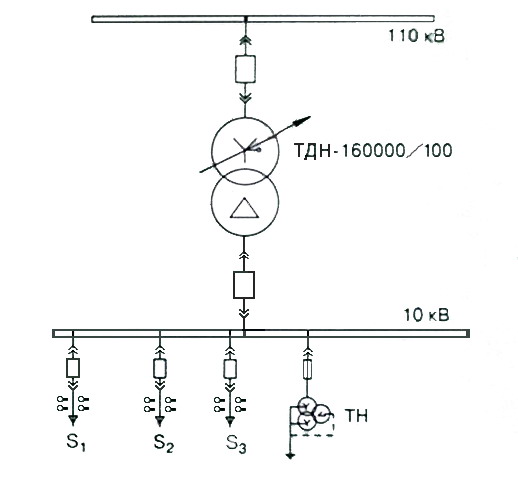 Рис.1. Пример типовой однотрансформаторной подстанции 110/10 кВ.В договоре энергоснабжения могут устанавливаться требования по любым ПКЭ. При этом ЭСО обязуется поддерживать значения ПКЭ в точке присоединения потребителя, которая и будет точкой контроля, в пределах, установленных ГОСТ 13109-97, при условии, что ни один из потребителей не превышает допустимого вклада ШВП).По согласованию с потребителем энергоснабжающая организация может не указывать в договоре энергоснабжения требования к допустимому вкладу потребителя в точке контроля. В этом случае требования ГОСТа к ПКЭ в точке контроля устанавливаются как безусловные обязательства энергоснабжающей организации.Значение мощности трехфазного короткого замыкания на шинах низкого напряжения подстанции, от которой получает питание потребитель, , a на шинах высокого напряжения . Разрешенная (договорная) мощность каждого потребителя ,,. Пропускная способность сети принимается равной номинальной мощности трансформатора .Перечень ПКЭ, вносимых в договор:Отклонения напряжения ;Отклонение частоты Коэффициент несимметрии напряжения по обратной последовательности ;Коэффициент искажения синусоидальности кривой напряжения ;Коэффициент n-ой гармонической составляющей напряжения(n = 1-15) .Потребителями являются муниципальные предприятия электрических сетей. Основная нагрузка предприятий — коммунально-бытовой сектор.Требуемые значения установившихся отклонений напряжения в ТХ рассчитываются по, исходя из условий, при которых  на зажимах всех электроприемников во всех режимах нагрузки. При этом предельно допустимы . Необходимые для этого значения потерь напряжения в сети 10 и 0,4 кВ рассчитываются для наиболее удаленных и близлежащих по отношению к каждой подстанции электроприемников. Рассчитанные отклонения напряжения должны поддерживаться ЭСО в одностороннем порядке. Невыполнение этих требований возмещается неустойкой, возлагаемой на ЭСО.Отклонение частоты  должно поддерживаться ЭСО в пределах  как нормально допустимые и не превышать . Невыполнение этих требований также возмещается неустойкой, возлагаемой на ЭСО.                                Допустимые вклады.В соответствии с методикой допустимый вклад каждого потребителя определяется из выражения:где - нормально или предельно допустимое значение ПКЭ для рассматриваемой сети,  - показатель, численные значения которого зависят от вида искажений и порядка их суммирования в ТК,  - отношение разрешенной мощности рассматриваемого потребителя к пропускной способности сети в точке контроля,  - доля нормированного значения ПКЭ, относимая на допустимый суммарный вклад потребителей, питающихся от рассматриваемой точки.Для заданных показателей  и   рассчитываются по выражениям:,  С учетом исходных данных получаем, а значения  приведены в табл.1. принимаем следующие значения показателя :Значения ДВП для каждого потребителя, их суммарное значение ДВП и ДВПЭСО энергоснабжающей организации приведены в табл. 1.Табл.1При этом Рассчитанные значения ДВП и вносятся в договоры энергоснабжения с каждым потребителем как их индивидуальные допустимые вклады. В договор может вноситься и допустимый вклад ЭСО. При этом следует иметь в виду, что для каждого потребителя источником искажения является не только ЭСО с его , (см. табл. 1), но и все другие потребители, присоединенные к рассматриваемым шинам подстанции 10 кв. В этом случае допустимый вклад ЭСО, вносимый в договор с каждым потребителем, будет различен. Например, для потребителя, Помимо допустимого влияния, которое потребители могут оказывать на качество электрической энергии, в договоре должны быть зафиксированы:Методика контроля выполнения договорных условий сторонами. Достоверным способом, удовлетворяющим интересы обеих сторон, может быть только тот, который основан на инструментальном контроле. Ведь фактическое состояние качества ЭЭ непрерывно изменяется. Это обусловлено изменениями структуры и параметров как электрической системы, так и электроприемников потребителей. Расчетные методы не позволяют учесть всех влияющих факторов, поэтому и необходим инструментальный контроль. В качестве средства измерения ПКЭ могут применяться современные приборы [мир измерений], которые также позволяют измерять и анализировать дополнительные параметры электроэнергии, необходимые для определения фактического влияния каждой стороны на КЭ.Периодичность и длительность непрерывных измерений. Измерения ПКЭ преследуют две цели: контроль выполнения требований ГОСТа на границе раздела балансовой принадлежности и контроль выполнения условий договора. Если требования ГОСТа выполняются, то можно считать, что все стороны выполняют условия договора. В противном случае возникает необходимость измерений фактического вклада (ФВП) и определения виновника ухудшения КЭ. Для решения первой задачи достаточно непрерывных измерений в течение 24 ч, что и требует ГОСТ 13109-97. Для решения второй задачи длительность измерений должна быть увеличена до 7 сут., в течение которых и определятся ФВП. Периодичность контроля обусловлена техническими возможностями договаривающихся сторон(средств измерения, наличие персонала и т.п.) и может быть не чаще, чем один раз в квартал.Механизм оплаты неустойки в случае несоблюдения договорных обязательств также должен быть закреплен в договоре. Как уже отмечалось выше, в соответствии со статьей 329 ГК РФ при заключении договоров стороны могут оговаривать размер неустойки за ненадлежащее выполнение договора. В соответствии с [2], размер неустойки вычисляется как скидка (или надбавка) к потребляемой электрической энергии. Виновная сторона может выплачивать неустойку в течение всего периода вплоть до следующих контрольных измерений за весь объем отпущенной (получаемой) электроэнергии. При организации непрерывного контроля КЭ с помощью средств измерения, встраиваемых в систему автоматического контроля и учета ЭЭ, способы применения неустойки к объему оплачиваемой ЭЭ могут быть и другими.Размер скидок(надбавок) определяют по результатам измерений за расчетный период, в ТК определяют Т1 и Т2 - ответственно относительное время превышения нормально и предельно допустимого уровня ПКЭ. Если Т1 >5% и/или Т2>0. требования ГОСТ 13109-97 считаются невыполненными. Тогда для таких показателей, как отклонение напряжения и частоты, рассчитывается размер скидки к стоимости электроэнергии. Для остальных нормируемых ПКЭ необходимо убедиться в том, что потребитель не нарушал предъявляемых к нему требований по допустимому влиянию на уровни ПКЭ. Для этого по результатам измерений определяется фактический вклад потребителя. Результаты сравниваются с нормально и предельно допустимым вкладом, и так же, как и для уровней ПКЭ. определяется граница, в которой с вероятностью 95 % находятся измеренные значения фактического вклада потребителя и которая не должна превышать нормально допустимый вклад потребителя. В этом случае неустойку выплачивает ЭСО (для потребителя скидка). Если же зафиксировано превышение допустимого вклада, неустойку выплачивает потребитель. В табл. 2 приведен пример определения размера неустойки, где процент от суммарной стоимости потребляемой электроэнергии установлен в соответствии  в зависимости от Т1 и Т2 для одного из рассмотренных выше потребителей. * - Если потребитель невиновен в ухудшении КЭ (ФВП<ДВП), он получает скидку, в этом случаи неустойка имеет знак минус. В противном случае (ФВП>ДВП) – надбавка и знак плюс.Как видно из табл. 2, в каждом конкретном случае могут возникать ситуации, когда потребитель получает скидку по одному показателю и надбавку по другому. В случае, если требования ГОСТа не нарушены (), предъявлять претензии к невыполнению договорных условий нет необходимости, но обратить внимание виновной стороны на данный факт необходимо. Суммарный размер неустойки в виде надбавки к стоимости электроэнергии составил 5,2%. Полученный размер надбавки следует распространить на весь объем электроэнергии, отпущенной в течение всего периода расчетов за потребленную электроэнергию, до следующего измерения.- для - для - для - для - для Допустимые вклады потребителей по , ,Допустимые вклады потребителей по , ,Допустимые вклады потребителей по , ,Допустимые вклады потребителей по , ,Допустимые вклады потребителей по , ,Допустимые вклады потребителей по , ,Допустимые вклады потребителей по , ,Допустимые вклады потребителей по , ,ПоказательПн,%АДВП1ДВП2ДВП3ДВПДВПЭСО--0,380,310,19-- (норм)221,121,110,861,850,75(пред)422,422,211,713,701,51 (норм)51,32,322,011,364,441,12 (пред)81,33,73,222,177,111,79 (норм)1,510,550,460,281,290,21(пред)2,2510,830,690,411,930,32 (норм)411,471,230,743,430,57(пред)612,211,841,15,150,86 (норм)311,10,920,552,570,43(пред)4,511,651,380,833,860,64 (норм)0,51,40,240,210,150,450,12Допустимые вклады потребителей по , ,Допустимые вклады потребителей по , ,Допустимые вклады потребителей по , ,Допустимые вклады потребителей по , ,Допустимые вклады потребителей по , ,Допустимые вклады потребителей по , ,Допустимые вклады потребителей по , ,Допустимые вклады потребителей по , ,ПоказательПн,%АДВП1ДВП2ДВП3ДВПДВПЭСО (пред)0,751,40,370,320,220,670,19 (норм)21,40,980,860,61,790,5(пред)31,41,471,290,892,690,75 (норм)21,40,980,860,61,790,5(пред)31,41,471,290,892,690,75Определение размера неустойкиОпределение размера неустойкиОпределение размера неустойкиОпределение размера неустойкиОпределение размера неустойкиОпределение размера неустойкиОпределение размера неустойкиОпределение размера неустойкиПоказательТ1,%Т2. %Соответствие требованиям ГОСТДВП1 (норм), %ФВП1 (95%),%Выполнение договорных обязательствРазмер неустойки *, %ОТ СТОИМОСТИЭлектроэнергии30Соответствует1.211ФВП<ДВП0,094Не соответствует Т1 >5% и Т2>0%2,322,5ФВП>ДВП4,820Соответствует0.550,2ФВЛ<ДВП0,021Не соответствует Т2>0%1,471,3ФВП<ДВП-1.073Не соответствует Т1>5%иТ2>0%1,101.5ФВП>ДВП3.452Не соответствует Т2>0%0,240,15ФВП<ДВП-2.050Соответствует0,981,2ФВП>ДВП0.030Соответствует0,980,5ФВП<ДВП0,0Итого:5,2